本校午餐使用油品及食米說明本校目前午餐使用之烹調用油為台糖公司小港廠生產之大豆沙拉油附件為至芃公司提供的「台糖油品聲明書」**本校使用農糧署所提供之學午糧白米**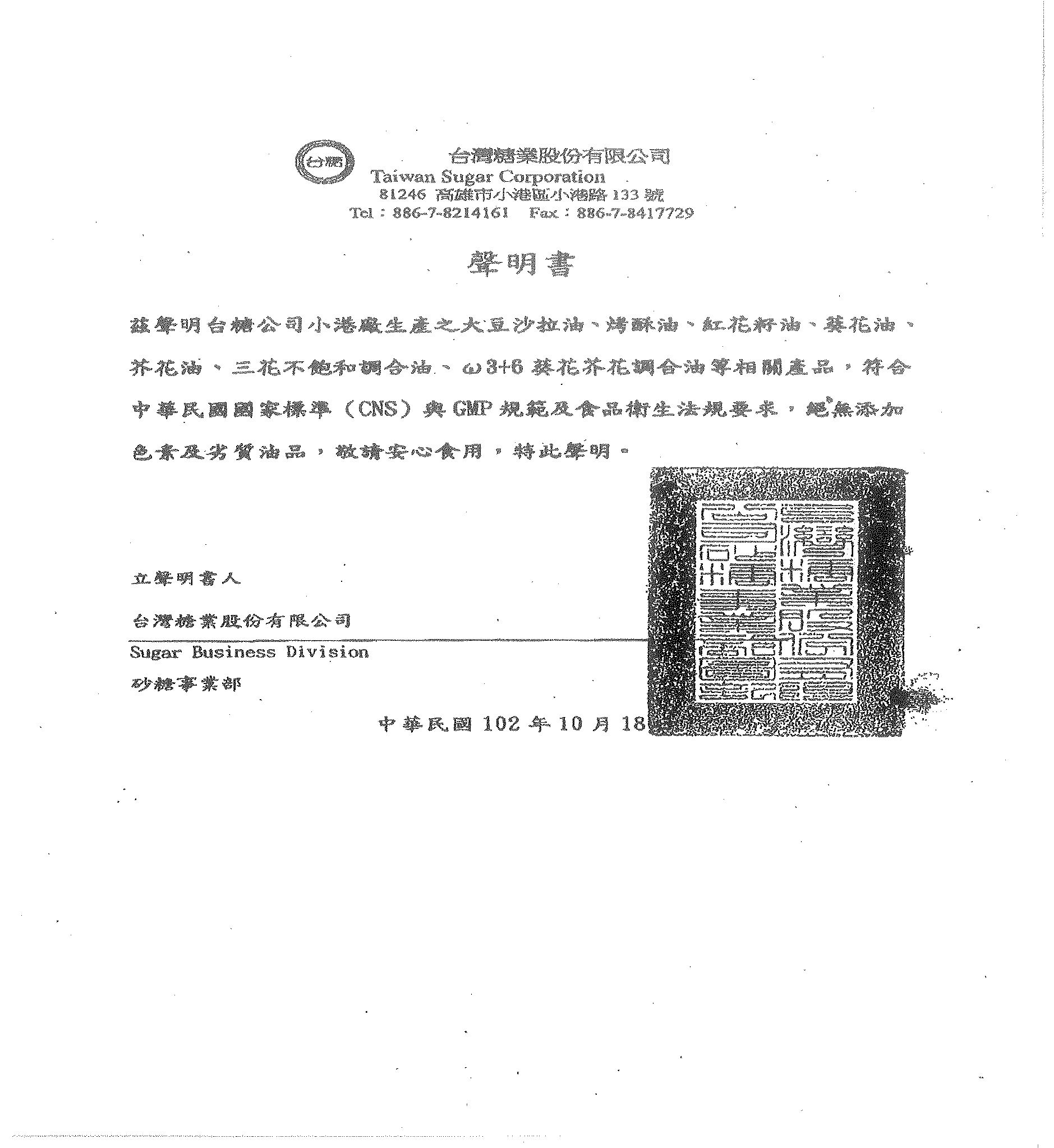 